Unit 3 Lesson 12 – Pythagorean Theorem with Decimals & RadicalsFind the missing side length in each right triangle below.1.) 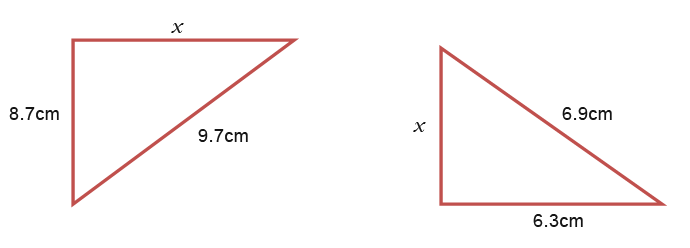 2.)3.)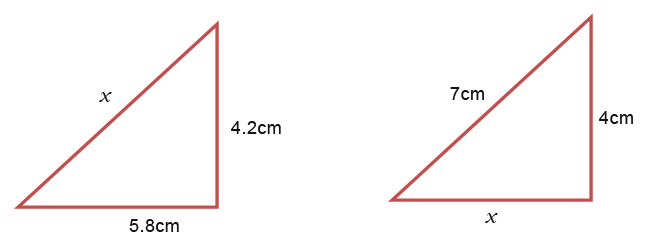 4.)5.) 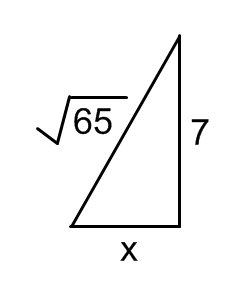 6.)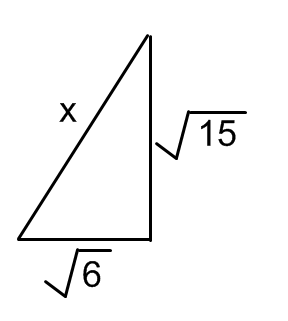 7.)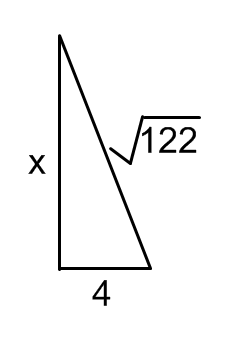 8.)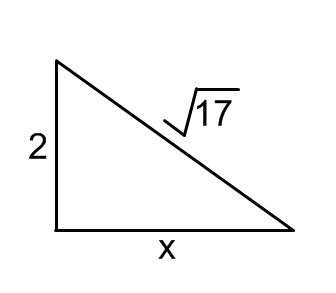 